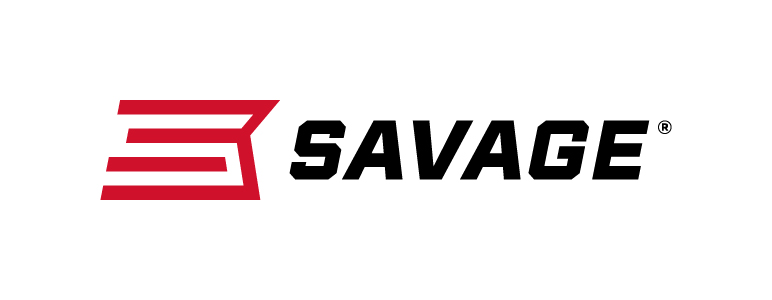 													 Contact: JJ ReichCommunications ManagerFirearms and Ammunition	(763) 323-3862FOR IMMEDIATE RELEASE 		 		 E-mail: pressroom@vistaoutdoor.comNew Savage 110 Wolverine in 450 Bushmaster Packs Potent Combination of Power and PrecisionWestfield, Massachusetts – April 12, 2018 – Chambered for the straight-walled 450 Bushmaster cartridge, the new Savage 110 Wolverine offers both precision and power for deer, bears and hogs. Shipments of these firearms are currently being delivered to dealers.The 110 Wolverine’s AccuFit system lets you easily tailor the length-of-pull and comb height for a perfect fit, while its user-adjustable AccuTrigger offers a crisp, clean pull. Together with the AccuStock, which secures the action three-dimensionally along its entire length, the rifle provides custom fit and function—right out of the box. Other key features of the 110 Wolverine include a Magpul AICS magazine and 18-inch carbon steel heavy barrel complete with a ported muzzle brake and 11/16-24 threading. Plus, a one-piece rail mounted on the receiver makes it easy to set up the rifle to your personal hunting needs.Features & BenefitsAccuFit system lets shooters quickly adjust comb height and length-of-pullUser-adjustable AccuTriggerAccuStock rail system secures the action three-dimensionally along its entire lengthTough synthetic stock with soft grip fore-end and pistol grip surfaces18-inch carbon steel heavy barrelPorted muzzle brake and 11/16-24 threading5-round Magpul AICS magazineOne-piece rail mounted on the receiverNew Model 110 design and ergonomicsPart No. / Description / MSRP
57140 / 450 Bushmaster, 18-inch barrel / $899Learn more about Savage, visit www.savagearms.com.About Savage Headquartered in Westfield, Massachusetts for more than 100 years, Savage is one of the world's largest manufacturers of hunting, competition and self-defense centerfire and rimfire rifles, and shotguns. Their firearms are best known for accuracy and value. The entrepreneurial spirit that originally defined the company is still evident in its ongoing focus on continuous innovations, craftsmanship, quality and service. ###